ОБЩИЕ СВЕДЕНИЯ Учебная дисциплина «Основы проектирования автоматизированных систем логистики» изучается в седьмом  семестре.Курсовая работа – предусмотрена в 7 семестре Форма промежуточной аттестации: экзамен  Место учебной дисциплины в структуре ОПОПУчебная дисциплина «Основы проектирования автоматизированных систем логистики» относится к части программы, формируемой участниками образовательных отношений.Основой для освоения дисциплины являются результаты обучения по предшествующим дисциплинам и практикам:Математическое моделирование;Базы данных;Дискретная математика;Теория автоматического управления.Результаты обучения по учебной дисциплине, используются при изучении следующих дисциплин и прохождения практик:Производственная практика. Преддипломная практика;Прикладные информационные системы.Результаты освоения учебной дисциплины в дальнейшем будут использованы при прохождении производственной практики и выполнении выпускной квалификационной работы.ЦЕЛИ И ПЛАНИРУЕМЫЕ РЕЗУЛЬТАТЫ ОБУЧЕНИЯ ПО ДИСЦИПЛИНЕЦелями изучения дисциплины «Основы проектирования автоматизированных систем логистики»  являются:овладение теоретическими знаниями о логистических системах, их структуре и классификации; изучение методологий описания бизнес-процессов и методов сетевого планирования;изучение этапов проектирования, разработки, тестирования и внедрения логистических   систем;овладение методами анализа и экономического обоснования вариантов построения логистических систем;формирование основных навыков профессиональной деятельности в области проектирования автоматизированных систем логистики.формирование навыков научно-теоретического подхода к решению задач профессиональной направленности и практического их использования в дальнейшей профессиональной деятельности;формирование у обучающихся компетенции, установленной образовательной программой в соответствии с ФГОС ВО по данной дисциплине.Результатом обучения по учебной дисциплине является овладение обучающимися знаниями, умениями, навыками и опытом деятельности, характеризующими процесс формирования компетенций и обеспечивающими достижение планируемых результатов освоения учебной дисциплины.Формируемые компетенции, индикаторы достижения компетенций, соотнесённые с планируемыми результатами обучения по дисциплине:СТРУКТУРА И СОДЕРЖАНИЕ УЧЕБНОЙ ДИСЦИПЛИНЫОбщая трудоёмкость учебной дисциплины по учебному плану составляет:Структура учебной дисциплины для обучающихся по видам занятий (очная форма обучения)Структура учебной дисциплины для обучающихся по разделам и темам дисциплины: (очная форма обучения)Краткое содержание учебной дисциплиныОрганизация самостоятельной работы обучающихсяСамостоятельная работа студента – обязательная часть образовательного процесса, направленная на развитие готовности к профессиональному и личностному самообразованию, на проектирование дальнейшего образовательного маршрута и профессиональной карьеры.Самостоятельная работа обучающихся по дисциплине организована как совокупность аудиторных и внеаудиторных занятий и работ, обеспечивающих успешное освоение дисциплины. Аудиторная самостоятельная работа обучающихся по дисциплине выполняется на учебных занятиях под руководством преподавателя и по его заданию. Аудиторная самостоятельная работа обучающихся входит в общий объем времени, отведенного учебным планом на аудиторную работу, и регламентируется расписанием учебных занятий. Внеаудиторная самостоятельная работа обучающихся – планируемая учебная, научно-исследовательская, практическая работа обучающихся, выполняемая во внеаудиторное время по заданию и при методическом руководстве преподавателя, но без его непосредственного участия, расписанием учебных занятий не регламентируется.Внеаудиторная самостоятельная работа обучающихся включает в себя:подготовку к лекциям, практическим и лабораторным занятиям, экзаменам;изучение учебных пособий;изучение разделов/тем, не выносимых на лекции и практические занятия самостоятельно;проведение исследовательских работ;изучение теоретического и практического материала по рекомендованным источникам;подготовка к выполнению лабораторных работ и отчетов по ним;подготовка рефератов;выполнение индивидуальных заданий;выполнение курсовых работ;подготовка к промежуточной аттестации в течение семестра.Самостоятельная работа обучающихся с участием преподавателя в форме иной контактной работы предусматривает групповую и индивидуальную работу с обучающимися и включает в себя:проведение индивидуальных и групповых консультаций по отдельным темам/разделам дисциплины;проведение консультаций перед экзаменом по необходимости;консультации по организации самостоятельного изучения отдельных разделов/тем.Перечень разделов/тем/, полностью или частично отнесенных на самостоятельное изучение с последующим контролем: Применение электронного обучения, дистанционных образовательных технологийРеализация программы учебной дисциплины с применением электронного обучения и дистанционных образовательных технологий регламентируется действующими локальными актами университета.В электронную образовательную среду перенесены отдельные виды учебной деятельности:РЕЗУЛЬТАТЫ ОБУЧЕНИЯ ПО ДИСЦИПЛИНЕ, КРИТЕРИИ ОЦЕНКИ УРОВНЯ СФОРМИРОВАННОСТИ КОМПЕТЕНЦИЙ, СИСТЕМА И ШКАЛА ОЦЕНИВАНИЯСоотнесение планируемых результатов обучения с уровнями сформированности компетенций.ОЦЕНОЧНЫЕ СРЕДСТВА ДЛЯ ТЕКУЩЕГО КОНТРОЛЯ УСПЕВАЕМОСТИ И ПРОМЕЖУТОЧНОЙ АТТЕСТАЦИИ, ВКЛЮЧАЯ САМОСТОЯТЕЛЬНУЮ РАБОТУ ОБУЧАЮЩИХСЯПри проведении контроля самостоятельной работы обучающихся, текущего контроля и промежуточной аттестации по учебной дисциплине Основы проектирования автоматизированных систем логистики проверяется уровень сформированности у обучающихся компетенций и запланированных результатов обучения по дисциплине, указанных в разделе 2 настоящей программы.Формы текущего контроля успеваемости, примеры типовых заданий: Критерии, шкалы оценивания текущего контроля успеваемости:Промежуточная аттестация:Критерии, шкалы оценивания промежуточной аттестации учебной дисциплины:Примерные темы курсовой работы:Проектирование системы управления грузопереработкой в складской системе предприятия.Проектирование системы транспортно-складской инфраструктуры торговой сети.Проектитование системы логистического аутсорсинга в транспортно-складской компании.Проектирование системы логистических услуг на предприятии.Проектирование системы обеспечения товарами в супермаркете формата «Магазин у дома».Проектирование логистической системы оптово-розничного предприятия.Проектирование оптимизации логистических операций в цепях поставок предприятия.Проектирование системы управления заказами на предприятии.Проектирование системы управления запасами продуктов питания на предприятии.Проектирование системы управления логистическими издержками в торговом предприятии.Проектирование информационной логистической системы управления услугами на предприятии.Проектирование логистической инфраструктуры предприятия.Проектирование системы управления распределением в цепи поставок предприятия.Проектирование логистического центра.Критерии, шкалы оценивания курсовой работыСистема оценивания результатов текущего контроля и промежуточной аттестации.Оценка по дисциплине выставляется обучающемуся с учётом результатов текущей и промежуточной аттестации.Полученный совокупный результат конвертируется в пятибалльную систему оценок в соответствии с таблицей:ОБРАЗОВАТЕЛЬНЫЕ ТЕХНОЛОГИИРеализация программы предусматривает использование в процессе обучения следующих образовательных технологий:проблемная лекция;проектная деятельность;проведение интерактивных лекций;групповых дискуссий;ролевых игр;поиск и обработка информации с использованием сети Интернет;дистанционные образовательные технологии;применение электронного обучения;использование на лекционных занятиях видеоматериалов и наглядных пособий;самостоятельная работа в системе компьютерного тестирования;обучение в сотрудничестве (командная, групповая работа);технологии с использованием игровых методов: ролевых, деловых, и других видов обучающих игр;ПРАКТИЧЕСКАЯ ПОДГОТОВКАПрактическая подготовка в рамках учебной дисциплины реализуется при проведении практических занятий, практикумов, лабораторных работ и иных аналогичных видов учебной деятельности, предусматривающих участие обучающихся в выполнении отдельных элементов работ, связанных с будущей профессиональной деятельностью. ОРГАНИЗАЦИЯ ОБРАЗОВАТЕЛЬНОГО ПРОЦЕССА ДЛЯ ЛИЦ С ОГРАНИЧЕННЫМИ ВОЗМОЖНОСТЯМИ ЗДОРОВЬЯПри обучении лиц с ограниченными возможностями здоровья и инвалидов используются подходы, способствующие созданию безбарьерной образовательной среды: технологии дифференциации и индивидуального обучения, применение соответствующих методик по работе с инвалидами, использование средств дистанционного общения, проведение дополнительных индивидуальных консультаций по изучаемым теоретическим вопросам и практическим занятиям, оказание помощи при подготовке к промежуточной аттестации.При необходимости рабочая программа дисциплины может быть адаптирована для обеспечения образовательного процесса лицам с ограниченными возможностями здоровья, в том числе для дистанционного обучения.Учебные и контрольно-измерительные материалы представляются в формах, доступных для изучения студентами с особыми образовательными потребностями с учетом нозологических групп инвалидов:Для подготовки к ответу на практическом занятии, студентам с ограниченными возможностями здоровья среднее время увеличивается по сравнению со средним временем подготовки обычного студента.Для студентов с инвалидностью или с ограниченными возможностями здоровья форма проведения текущей и промежуточной аттестации устанавливается с учетом индивидуальных психофизических особенностей (устно, письменно на бумаге, письменно на компьютере, в форме тестирования и т.п.). Промежуточная аттестация по дисциплине может проводиться в несколько этапов в форме рубежного контроля по завершению изучения отдельных тем дисциплины. При необходимости студенту предоставляется дополнительное время для подготовки ответа на зачете или экзамене.Для осуществления процедур текущего контроля успеваемости и промежуточной аттестации обучающихся создаются, при необходимости, фонды оценочных средств, адаптированные для лиц с ограниченными возможностями здоровья и позволяющие оценить достижение ими запланированных в основной образовательной программе результатов обучения и уровень сформированности всех компетенций, заявленных в образовательной программе.МАТЕРИАЛЬНО-ТЕХНИЧЕСКОЕ ОБЕСПЕЧЕНИЕ ДИСЦИПЛИНЫ Материально-техническое обеспечение дисциплины при обучении с использованием традиционных технологий обучения.Материально-техническое обеспечение учебной дисциплины при обучении с использованием электронного обучения и дистанционных образовательных технологий.Технологическое обеспечение реализации программы осуществляется с использованием элементов электронной информационно-образовательной среды университета.УЧЕБНО-МЕТОДИЧЕСКОЕ И ИНФОРМАЦИОННОЕ ОБЕСПЕЧЕНИЕ УЧЕБНОЙ ДИСЦИПЛИНЫИНФОРМАЦИОННОЕ ОБЕСПЕЧЕНИЕ УЧЕБНОГО ПРОЦЕССАРесурсы электронной библиотеки, информационно-справочные системы и профессиональные базы данных:Перечень программного обеспечения ЛИСТ УЧЕТА ОБНОВЛЕНИЙ РАБОЧЕЙ ПРОГРАММЫ УЧЕБНОЙ ДИСЦИПЛИНЫВ рабочую программу учебной дисциплины внесены изменения/обновления и утверждены на заседании кафедры:Министерство науки и высшего образования Российской ФедерацииМинистерство науки и высшего образования Российской ФедерацииФедеральное государственное бюджетное образовательное учреждениеФедеральное государственное бюджетное образовательное учреждениевысшего образованиявысшего образования«Российский государственный университет им. А.Н. Косыгина«Российский государственный университет им. А.Н. Косыгина(Технологии. Дизайн. Искусство)»(Технологии. Дизайн. Искусство)»Институт Мехатроники и информационных технологийКафедра Автоматизированные системы обработки информации и управленияРАБОЧАЯ ПРОГРАММАУЧЕБНОЙ ДИСЦИПЛИНЫРАБОЧАЯ ПРОГРАММАУЧЕБНОЙ ДИСЦИПЛИНЫРАБОЧАЯ ПРОГРАММАУЧЕБНОЙ ДИСЦИПЛИНЫОсновы проектирования автоматизированных систем логистики Основы проектирования автоматизированных систем логистики Основы проектирования автоматизированных систем логистики Уровень образования бакалавриатбакалавриатНаправление подготовки09.03.01Информатика и вычислительная техникаПрофильИнформационные технологии в логистикеИнформационные технологии в логистикеСрок освоения образовательной программы по очной форме обучения4 года4 годаФорма обученияочнаяочнаяРабочая программа учебной дисциплины Основы проектирования автоматизированных систем логистики основной профессиональной образовательной программы высшего образования, рассмотрена и одобрена на заседании кафедры, протокол № 11 от 22.06.2021 г.Рабочая программа учебной дисциплины Основы проектирования автоматизированных систем логистики основной профессиональной образовательной программы высшего образования, рассмотрена и одобрена на заседании кафедры, протокол № 11 от 22.06.2021 г.Рабочая программа учебной дисциплины Основы проектирования автоматизированных систем логистики основной профессиональной образовательной программы высшего образования, рассмотрена и одобрена на заседании кафедры, протокол № 11 от 22.06.2021 г.Рабочая программа учебной дисциплины Основы проектирования автоматизированных систем логистики основной профессиональной образовательной программы высшего образования, рассмотрена и одобрена на заседании кафедры, протокол № 11 от 22.06.2021 г.Рабочая программа учебной дисциплины Основы проектирования автоматизированных систем логистики основной профессиональной образовательной программы высшего образования, рассмотрена и одобрена на заседании кафедры, протокол № 11 от 22.06.2021 г.Разработчик рабочей программы учебной дисциплины:Разработчик рабочей программы учебной дисциплины:Разработчик рабочей программы учебной дисциплины:Разработчик рабочей программы учебной дисциплины:Разработчик рабочей программы учебной дисциплины:Старший преподаватель 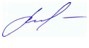 Н.В. МинаеваН.В. МинаеваН.В. МинаеваЗаведующий кафедройЗаведующий кафедройЗаведующий кафедрой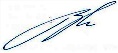 В.И. МонаховВ.И. МонаховКод и наименование компетенцииКод и наименование индикаторадостижения компетенцииПланируемые результаты обучения по дисциплине УК-2Способен определять круг задач в рамках поставленной цели и выбирать оптимальные способы их решения, исходя из действующих правовых норм, имеющихся ресурсов и ограниченийИД-УК-2.1Анализ поставленной цели и определение круга задач в рамках поставленной цели, связей между ними и ожидаемых результатов их решения, анализ альтернативных вариантов для достижения намеченных результатов; использование нормативно-правовой документации в сфере профессиональной деятельностиПрименяет нормативно-правовые документы, регламентирующие положения профессиональной деятельности,  международные и российские стандарты, комплексы нормативных документов при проектировании информационных систем;Анализирует, систематизирует и представляет результаты этапов проектной деятельности;Производит сравнительный анализ рынка информационных систем, осуществляет выбор модели и средства построения информационной системы;Формулирует цели и задачи проекта, ожидаемые результаты от внедрения информационной системы, определяет критерии оценки эффективности проекта;УК-2Способен определять круг задач в рамках поставленной цели и выбирать оптимальные способы их решения, исходя из действующих правовых норм, имеющихся ресурсов и ограниченийИД-УК-2.2Оценка решения поставленных задач в зоне своей ответственности в соответствии с запланированными результатами контроля, корректировка способов решения профессиональных задач;Применяет нормативно-правовые документы, регламентирующие положения профессиональной деятельности,  международные и российские стандарты, комплексы нормативных документов при проектировании информационных систем;Анализирует, систематизирует и представляет результаты этапов проектной деятельности;Производит сравнительный анализ рынка информационных систем, осуществляет выбор модели и средства построения информационной системы;Формулирует цели и задачи проекта, ожидаемые результаты от внедрения информационной системы, определяет критерии оценки эффективности проекта;УК-2Способен определять круг задач в рамках поставленной цели и выбирать оптимальные способы их решения, исходя из действующих правовых норм, имеющихся ресурсов и ограниченийИД-УК-2.3Определение имеющихся ресурсов и ограничений, действующих правовых норм в рамках поставленных задачПрименяет нормативно-правовые документы, регламентирующие положения профессиональной деятельности,  международные и российские стандарты, комплексы нормативных документов при проектировании информационных систем;Анализирует, систематизирует и представляет результаты этапов проектной деятельности;Производит сравнительный анализ рынка информационных систем, осуществляет выбор модели и средства построения информационной системы;Формулирует цели и задачи проекта, ожидаемые результаты от внедрения информационной системы, определяет критерии оценки эффективности проекта;УК-2Способен определять круг задач в рамках поставленной цели и выбирать оптимальные способы их решения, исходя из действующих правовых норм, имеющихся ресурсов и ограниченийИД-УК-2.4Представление результатов проекта, предложение возможности их использования и/или совершенствования в соответствии с запланированными результатами и точками контроля, при необходимости коррекция способов решения задачПрименяет нормативно-правовые документы, регламентирующие положения профессиональной деятельности,  международные и российские стандарты, комплексы нормативных документов при проектировании информационных систем;Анализирует, систематизирует и представляет результаты этапов проектной деятельности;Производит сравнительный анализ рынка информационных систем, осуществляет выбор модели и средства построения информационной системы;Формулирует цели и задачи проекта, ожидаемые результаты от внедрения информационной системы, определяет критерии оценки эффективности проекта;УК-6Способен управлять своим временем, выстраивать и реализовывать траекторию саморазвития на основе принципов образования в течение всей жизниИД-УК-6.1Использование инструментов и методов управления временем при выполнении конкретных задач, проектов, при достижении поставленных целейСоставляет календарный график выполнения задач проектаПК-1Способен проводить анализ предметной области, определять требования к информационной системе и возможности их реализации ИД- ПК-1.3Определение требований к проектируемой информационной системе и возможности их реализацииПроводит предпроектное обследование, описание и системный анализ предметной области;Осуществляет выбор методологии описания предметной области; разрабатывает концептуальную, функциональную, организационную и процессную модели; Применяет требования стандартов для разработки моделей бизнес-процессов;ПК-2Способен выполнять работы по проектированию информационной системы, разрабатывать прототипы информационных систем ИД- ПК-2.3Разработка  проектных документов, оценка объемов проектных работ и сроков их выполнения. Планирование проектных работРазрабатывает техническую документацию для информационной системы;Строит сетевой граф проекта, вычисляет и анализирует параметры сетевой модели, оценивает стоимость и длительность проекта;Разрабатывает ресурсный пул трудовых и материальных ресурсов;Производит оптимизацию сетевой модели по количеству исполнителей и критерию «время-затраты»;Вычисляет вероятностную оценку качества планирования; по очной форме обучения – 4з.е.144час.Структура и объем дисциплиныСтруктура и объем дисциплиныСтруктура и объем дисциплиныСтруктура и объем дисциплиныСтруктура и объем дисциплиныСтруктура и объем дисциплиныСтруктура и объем дисциплиныСтруктура и объем дисциплиныСтруктура и объем дисциплиныСтруктура и объем дисциплиныОбъем дисциплины по семестрамформа промежуточной аттестациивсего, часКонтактная аудиторная работа, часКонтактная аудиторная работа, часКонтактная аудиторная работа, часКонтактная аудиторная работа, часСамостоятельная работа обучающегося, часСамостоятельная работа обучающегося, часСамостоятельная работа обучающегося, часОбъем дисциплины по семестрамформа промежуточной аттестациивсего, часлекции, часпрактические занятия, часлабораторные занятия, часпрактическая подготовка, часкурсовая работа/курсовой проектсамостоятельная работа обучающегося, часпромежуточная аттестация, час7 семестрэкзамен,курсовая работа1443015114183036Всего:экзамен,курсовая работа1443015114183036Планируемые (контролируемые) результаты освоения: код(ы) формируемой(ых) компетенции(й) и индикаторов достижения компетенцийНаименование разделов, тем;форма(ы) промежуточной аттестацииВиды учебной работыВиды учебной работыВиды учебной работыВиды учебной работыСамостоятельная работа, часВиды и формы контрольных мероприятий, обеспечивающие по совокупности текущий контроль успеваемости;формы промежуточного контроля успеваемостиПланируемые (контролируемые) результаты освоения: код(ы) формируемой(ых) компетенции(й) и индикаторов достижения компетенцийНаименование разделов, тем;форма(ы) промежуточной аттестацииКонтактная работаКонтактная работаКонтактная работаКонтактная работаСамостоятельная работа, часВиды и формы контрольных мероприятий, обеспечивающие по совокупности текущий контроль успеваемости;формы промежуточного контроля успеваемостиПланируемые (контролируемые) результаты освоения: код(ы) формируемой(ых) компетенции(й) и индикаторов достижения компетенцийНаименование разделов, тем;форма(ы) промежуточной аттестацииЛекции, часПрактические занятия, часЛабораторные работы/ индивидуальные занятия, часПрактическая подготовка, часСамостоятельная работа, часВиды и формы контрольных мероприятий, обеспечивающие по совокупности текущий контроль успеваемости;формы промежуточного контроля успеваемостиСедьмой  семестрСедьмой  семестрСедьмой  семестрСедьмой  семестрСедьмой  семестрСедьмой  семестрСедьмой  семестрУК-2: ИД-УК-2.1ИД-УК-2.2ИД-УК-2.3ПК-1: ИД-ПК-1.3ПК-2: ИД-ПК-2.3Раздел I. Обзор методологий и классификация систем автоматизации бизнес-процессов212собеседование;защита рефератаконтрольная работазащита лабораторных работделовая играУК-2: ИД-УК-2.1ИД-УК-2.2ИД-УК-2.3ПК-1: ИД-ПК-1.3ПК-2: ИД-ПК-2.3Тема 1.1 Современные системы управления организацией. Состав и организационная структура логистической системы.10собеседование;защита рефератаконтрольная работазащита лабораторных работделовая играУК-2: ИД-УК-2.1ИД-УК-2.2ИД-УК-2.3ПК-1: ИД-ПК-1.3ПК-2: ИД-ПК-2.3Практическое занятие № 1.1 Предпроектное обследование компании и формирование списка бизнес-процессов22собеседование;защита рефератаконтрольная работазащита лабораторных работделовая играУК-2: ИД-УК-2.1ИД-УК-2.2ИД-УК-2.3ИД-УК-2.4ПК-1: ИД-ПК-1.3ПК-2: ИД-ПК-2.3Раздел II. Методы моделирования бизнес-процессов6312собеседование;защита рефератаконтрольная работазащита лабораторных работделовая играУК-2: ИД-УК-2.1ИД-УК-2.2ИД-УК-2.3ИД-УК-2.4ПК-1: ИД-ПК-1.3ПК-2: ИД-ПК-2.3Тема 2.1 Роль и место бизнес-процессов на современном предприятии25собеседование;защита рефератаконтрольная работазащита лабораторных работделовая играУК-2: ИД-УК-2.1ИД-УК-2.2ИД-УК-2.3ИД-УК-2.4ПК-1: ИД-ПК-1.3ПК-2: ИД-ПК-2.3Тема 2.2 Жизненный цикл внедрения ИС25собеседование;защита рефератаконтрольная работазащита лабораторных работделовая играУК-2: ИД-УК-2.1ИД-УК-2.2ИД-УК-2.3ИД-УК-2.4ПК-1: ИД-ПК-1.3ПК-2: ИД-ПК-2.3Тема 2.3 Методы моделирования бизнес-процессов.  CASE средства22собеседование;защита рефератаконтрольная работазащита лабораторных работделовая играУК-2: ИД-УК-2.1ИД-УК-2.2ИД-УК-2.3ИД-УК-2.4ПК-1: ИД-ПК-1.3ПК-2: ИД-ПК-2.3Практическое занятие № 2.1 Формирование таблицы операций бизнес-процессов и таблицы описания документов выделенных процессов32собеседование;защита рефератаконтрольная работазащита лабораторных работделовая играУК-2: ИД-УК-2.1ИД-УК-2.2ИД-УК-2.3ИД-УК-2.4ПК-1: ИД-ПК-1.3ПК-2: ИД-ПК-2.3Раздел III. Методы моделирования бизнес-процессов64412собеседование;защита рефератаконтрольная работазащита лабораторных работделовая играУК-2: ИД-УК-2.1ИД-УК-2.2ИД-УК-2.3ИД-УК-2.4ПК-1: ИД-ПК-1.3ПК-2: ИД-ПК-2.3Тема 3.1 Методология IDF02собеседование;защита рефератаконтрольная работазащита лабораторных работделовая играУК-2: ИД-УК-2.1ИД-УК-2.2ИД-УК-2.3ИД-УК-2.4ПК-1: ИД-ПК-1.3ПК-2: ИД-ПК-2.3Тема 3.2 Принципы процессного анализа. Методология и нотация ARIS eEPC – процессная цепочка2собеседование;защита рефератаконтрольная работазащита лабораторных работделовая играУК-2: ИД-УК-2.1ИД-УК-2.2ИД-УК-2.3ИД-УК-2.4ПК-1: ИД-ПК-1.3ПК-2: ИД-ПК-2.3Тема 3.3   Нотация ARIS. Организационная и функциональная модели2собеседование;защита рефератаконтрольная работазащита лабораторных работделовая играУК-2: ИД-УК-2.1ИД-УК-2.2ИД-УК-2.3ИД-УК-2.4ПК-1: ИД-ПК-1.3ПК-2: ИД-ПК-2.3Практическое занятие № 3.1 Разработка организационной  модели средствами ARIS EXPRESS24собеседование;защита рефератаконтрольная работазащита лабораторных работделовая играУК-2: ИД-УК-2.1ИД-УК-2.2ИД-УК-2.3ИД-УК-2.4ПК-1: ИД-ПК-1.3ПК-2: ИД-ПК-2.3Практическое занятие № 3.2Разработка функциональной модели средствами ARIS EXPRESS24собеседование;защита рефератаконтрольная работазащита лабораторных работделовая играУК-2: ИД-УК-2.1ИД-УК-2.2ИД-УК-2.3ИД-УК-2.4ПК-1: ИД-ПК-1.3ПК-2: ИД-ПК-2.3Лабораторная работа № 3.1 Разработка событийной модели средствами ARIS EXPRESS.22собеседование;защита рефератаконтрольная работазащита лабораторных работделовая играУК-2: ИД-УК-2.1ИД-УК-2.2ИД-УК-2.3ИД-УК-2.4ПК-1: ИД-ПК-1.3ПК-2: ИД-ПК-2.3Лабораторная работа № 3.2 Разработка концептуальной модели IDF0.22собеседование;защита рефератаконтрольная работазащита лабораторных работделовая играУК-2: ИД-УК-2.1ИД-УК-2.2ИД-УК-2.3ИД-УК-2.4УК-6ИД-УК-6.1ПК-1: ИД-ПК-1.3ПК-2: ИД-ПК-2.3Раздел IV. Управление проектом1244412собеседование;защита рефератаконтрольная работазащита лабораторных работделовая играУК-2: ИД-УК-2.1ИД-УК-2.2ИД-УК-2.3ИД-УК-2.4УК-6ИД-УК-6.1ПК-1: ИД-ПК-1.3ПК-2: ИД-ПК-2.3Тема 4.1 Сетевое планирование. Метод критического пути.2собеседование;защита рефератаконтрольная работазащита лабораторных работделовая играУК-2: ИД-УК-2.1ИД-УК-2.2ИД-УК-2.3ИД-УК-2.4УК-6ИД-УК-6.1ПК-1: ИД-ПК-1.3ПК-2: ИД-ПК-2.3Тема 4.2 Диаграмма Ганта. Управление проектами в Project Libre.2собеседование;защита рефератаконтрольная работазащита лабораторных работделовая играУК-2: ИД-УК-2.1ИД-УК-2.2ИД-УК-2.3ИД-УК-2.4УК-6ИД-УК-6.1ПК-1: ИД-ПК-1.3ПК-2: ИД-ПК-2.3Тема 4.3  Разработка ресурсного пула. Расчет стоимости проекта.2собеседование;защита рефератаконтрольная работазащита лабораторных работделовая играУК-2: ИД-УК-2.1ИД-УК-2.2ИД-УК-2.3ИД-УК-2.4УК-6ИД-УК-6.1ПК-1: ИД-ПК-1.3ПК-2: ИД-ПК-2.3Тема 4.4 Оптимизация сетевого графика по числу исполнителей.2собеседование;защита рефератаконтрольная работазащита лабораторных работделовая играУК-2: ИД-УК-2.1ИД-УК-2.2ИД-УК-2.3ИД-УК-2.4УК-6ИД-УК-6.1ПК-1: ИД-ПК-1.3ПК-2: ИД-ПК-2.3Тема 4.5 Оптимизация по критерию «время-затраты»2собеседование;защита рефератаконтрольная работазащита лабораторных работделовая играУК-2: ИД-УК-2.1ИД-УК-2.2ИД-УК-2.3ИД-УК-2.4УК-6ИД-УК-6.1ПК-1: ИД-ПК-1.3ПК-2: ИД-ПК-2.3Тема 4.6   Вероятностная оценка качества планирования. Метод Pert.2собеседование;защита рефератаконтрольная работазащита лабораторных работделовая играУК-2: ИД-УК-2.1ИД-УК-2.2ИД-УК-2.3ИД-УК-2.4УК-6ИД-УК-6.1ПК-1: ИД-ПК-1.3ПК-2: ИД-ПК-2.3Практическое занятие № 4.1 Разработка сетевого графа. Метод критического пути. 22собеседование;защита рефератаконтрольная работазащита лабораторных работделовая играУК-2: ИД-УК-2.1ИД-УК-2.2ИД-УК-2.3ИД-УК-2.4УК-6ИД-УК-6.1ПК-1: ИД-ПК-1.3ПК-2: ИД-ПК-2.3Практическое занятие № 4.2Растет параметров сетевой модели. Оптимизация по количеству исполнителей.22собеседование;защита рефератаконтрольная работазащита лабораторных работделовая играУК-2: ИД-УК-2.1ИД-УК-2.2ИД-УК-2.3ИД-УК-2.4УК-6ИД-УК-6.1ПК-1: ИД-ПК-1.3ПК-2: ИД-ПК-2.3Лабораторная работа № 4.1 Создание проекта Project Libre. 22собеседование;защита рефератаконтрольная работазащита лабораторных работделовая играУК-2: ИД-УК-2.1ИД-УК-2.2ИД-УК-2.3ИД-УК-2.4УК-6ИД-УК-6.1ПК-1: ИД-ПК-1.3ПК-2: ИД-ПК-2.3Лабораторная работа № 4.2 Назначение ресурсов средствами Project Libre. Расчет стоимости проекта.22собеседование;защита рефератаконтрольная работазащита лабораторных работделовая играУК-2: ИД-УК-2.1ИД-УК-2.2ИД-УК-2.3ИД-УК-2.4УК-6ИД-УК-6.1ПК-1: ИД-ПК-1.3ПК-2: ИД-ПК-2.3Лабораторная работа № 4.3 Вероятностная оценка качества планирования. Метод Pert.22собеседование;защита рефератаконтрольная работазащита лабораторных работделовая играУК-2: ИД-УК-2.1ИД-УК-2.2ИД-УК-2.3ИД-УК-2.4УК-6ИД-УК-6.1ПК-1: ИД-ПК-1.3ПК-2: ИД-ПК-2.3Лабораторная работа № 4.4Оптимизация  модели по критерию «время-затраты».22собеседование;защита рефератаконтрольная работазащита лабораторных работделовая играУК-2: ИД-УК-2.1ИД-УК-2.2ИД-УК-2.3ИД-УК-2.4ПК-1: ИД-ПК-1.3ПК-2: ИД-ПК-2.3Раздел V. Стандартизация в области  информационных технологий62312собеседование;защита рефератаконтрольная работазащита лабораторных работделовая играУК-2: ИД-УК-2.1ИД-УК-2.2ИД-УК-2.3ИД-УК-2.4ПК-1: ИД-ПК-1.3ПК-2: ИД-ПК-2.3Тема 5.1  Каноническое проектирование ИС.4собеседование;защита рефератаконтрольная работазащита лабораторных работделовая играУК-2: ИД-УК-2.1ИД-УК-2.2ИД-УК-2.3ИД-УК-2.4ПК-1: ИД-ПК-1.3ПК-2: ИД-ПК-2.3Тема 5.2   Состав работ  на  предпроектной  стадии.2собеседование;защита рефератаконтрольная работазащита лабораторных работделовая играУК-2: ИД-УК-2.1ИД-УК-2.2ИД-УК-2.3ИД-УК-2.4ПК-1: ИД-ПК-1.3ПК-2: ИД-ПК-2.3Тема 5.3  Нормативно-правовые документы в сфере информационных систем8собеседование;защита рефератаконтрольная работазащита лабораторных работделовая играУК-2: ИД-УК-2.1ИД-УК-2.2ИД-УК-2.3ИД-УК-2.4ПК-1: ИД-ПК-1.3ПК-2: ИД-ПК-2.3Практическое занятие № 5.1 Проектная документация.22собеседование;защита рефератаконтрольная работазащита лабораторных работделовая играУК-2: ИД-УК-2.1ИД-УК-2.2ИД-УК-2.3ИД-УК-2.4ПК-1: ИД-ПК-1.3ПК-2: ИД-ПК-2.3Лабораторная работа № 5.1 Формирование  ТЗ на проект.32собеседование;защита рефератаконтрольная работазащита лабораторных работделовая играВсе индикаторыВыполнение курсовой работы 18защита курсовой работыВсе индикаторыЭкзамен6электронное тестированиеИТОГО за седьмой семестр301511484ИТОГО за весь период301511484№ ппНаименование раздела и темы дисциплиныСодержание раздела (темы)Раздел IОбзор методологий и классификация систем автоматизации бизнес-процессовОбзор методологий и классификация систем автоматизации бизнес-процессовТема 1.1Современные системы управления организацией. Состав и организационная структура логистической системы. Экспертные системыСтруктура логистической системы. Классификация логистических систем. Примеры логистических систем. Раздел IIМетоды моделирования бизнес-процессовМетоды моделирования бизнес-процессовТема 2.1Роль и место бизнес-процессов на современном предприятии.Процессы: определения, характеристики, свойства. Методы моделирования бизнес-процессов. Тема 2.2Жизненный цикл внедрения ИССтруктура жизненного цикла информационной системы. ГОСТ Р ИСО/МЭК 12207-02 «Информационная технология. Процессы жизненного цикла программных средств». Классификация процессов жизненного цикла.Тема 2.3Методы моделирования бизнес-процессов.  CASE средстваМодели жизненного цикла ПО. Сравнительный анализ моделей ЖЦ. CASE средства – определения, характеристики.Раздел III Методы моделирования бизнес-процессов Методы моделирования бизнес-процессовТема 3.1Методология IDF0Объекты и связи в IDEF0. Правила ветвления и слияния стрелок. Принципы декомпозиции. Правила оформление схем. Примеры IDF0 моделей.Тема 3.2Принципы процессного анализа. Методология и нотация ARIS eEPC – процессная цепочкаАрхитектура ARIS. Нотация ARIS eEPC. Событийная цепочка процесса. Основные объекты диаграммы eEPC. Правила использования логических операторов в eEPC моделях. Примеры событийных моделей.Тема 3.3   Нотация ARIS. Организационная и функциональная моделиДиаграммы организационного представления ARIS. Объекты организационного представления. Типовые организационные структуры предприятий. Функциональное  представление ARIS. Объекты функционального представления. Примеры организационных и функциональных моделей.Раздел IVУправление проектомУправление проектомТема 4.1Сетевое планирование. Метод критического пути.Метод критического пути. Правила построения сетевого графика. Параметры сетевого графика.Тема 4.2Диаграмма Ганта. Управление проектами в Project Libre.Создание проектов в Project Libre. Инструментарий Project Libre. Настройка параметров проекта.Тема 4.3  Разработка ресурсного пула. Расчет стоимости проекта.Виды ресурсов. Ресурсный пул. Назначение ресурсов. Стоимость проекта. Формы представления проекта.Тема 4.4Оптимизация сетевого графика по числу исполнителей.Трудовые ресурсы. Принцип построения  графика загрузки исполнителей. Полный и свободный резервы. Правила оптимизации.Тема 4.5Оптимизация по критерию «время-затраты». Сокращение времени выполнения проекта. Коэффициент нарастания затрат. Алгоритм выполнения оптимизации.Тема 4.6   Вероятностная оценка качества планирования. Метод Pert.Нормальная функция распределения вероятностей. Оценка вероятности  выполнения  заданных  директивных сроков. Метод Pert.Раздел VСтандартизация в области  информационных технологийСтандартизация в области  информационных технологийТема 5.1  Каноническое проектирование ИССтадии и этапы процесса проектирования ИС (ГОСТ 34.601-90). Состав работ на предпроектной стадии. Состав работ на стадии технического задания (ГОСТ 34.601-89).  Стадии технического  и рабочего проектирования. Технический проект (ГОСТ 34.201). Состав проектной документации (ГОСТ 19.101).Тема 5.2   Состав работ  на  предпроектной  стадииИнтервьюирование заказчиков и экспертов в проблемной области. Анкетирование. Наблюдение. Изучение документов и программных систем. Согласование и проверка обоснованности требований.Тема 5.3   Нормативно-правовые документы в сфере информационных системФедеральный закон от 29 июля 2004 г. № 98-ФЗ «О коммерческой тайне» (с изм. от 2 февраля, 18 декабря 2006 г.);Федеральный закон от 27 июля 2006 г. № 149-ФЗ «Об информации, информационных технологиях и о защите информации»;Федеральный закон от 23 ноября 2007 года № 270-ФЗ «О государственной корпорации «Ростехнологии»;Федеральный закон от 9 февраля 2009 № 8-ФЗ «Об обеспечении доступа к информации о деятельности государственных органов и органов местного самоуправления»;Закон Российской Федерации от 5 марта 1992 г. № 2446-I «О безопасности»;Указ Президента Российской Федерации от 20 января 1994 г. № 170 «Об основах государственной политики в сфере информатизации»;Указ Президента РФ от 10 января 2000 г. № 24 «О Концепции национальной безопасности Российской Федерации»№ ппНаименование раздела /темы дисциплины, выносимые на самостоятельное изучениеЗадания для самостоятельной работыВиды и формы контрольных мероприятий(учитываются при проведении текущего контроля)Трудоемкость, часРаздел IОбзор методологий и классификация систем автоматизации бизнес-процессовОбзор методологий и классификация систем автоматизации бизнес-процессовОбзор методологий и классификация систем автоматизации бизнес-процессовОбзор методологий и классификация систем автоматизации бизнес-процессовТема 1.1Современные системы управления организацией. Состав и организационная структура АСОИУ. Подготовить реферат,презентацию.устное собеседование, защита реферата10Раздел V Стандартизация в области  информационных технологий Стандартизация в области  информационных технологий Стандартизация в области  информационных технологий Стандартизация в области  информационных технологийТема 5.3Нормативно-правовые документы в сфере информационных систем.Подготовить конспект, устный доклад.устное собеседование8использованиеЭО и ДОТиспользование ЭО и ДОТобъем, часвключение в учебный процесссмешанное обучениелекции30в соответствии с расписанием учебных занятий смешанное обучениепрактические занятия15в соответствии с расписанием учебных занятий смешанное обучениелабораторные занятия15в соответствии с расписанием учебных занятий Уровни сформированности компетенции(-й)Итоговое количество балловв 100-балльной системепо результатам текущей и промежуточной аттестацииОценка в пятибалльной системепо результатам текущей и промежуточной аттестацииПоказатели уровня сформированности Показатели уровня сформированности Показатели уровня сформированности Уровни сформированности компетенции(-й)Итоговое количество балловв 100-балльной системепо результатам текущей и промежуточной аттестацииОценка в пятибалльной системепо результатам текущей и промежуточной аттестацииуниверсальной(-ых) компетенции(-й)общепрофессиональной(-ых) компетенцийпрофессиональной(-ых)компетенции(-й)Уровни сформированности компетенции(-й)Итоговое количество балловв 100-балльной системепо результатам текущей и промежуточной аттестацииОценка в пятибалльной системепо результатам текущей и промежуточной аттестацииУК-2: ИД-УК-2.1ИД-УК-2.3ИД-УК-2.4ПК-1: ИД-ПК-1.3ПК-2: ИД-ПК-2.3высокий 85 – 100отличноОбучающийся: четко формулирует цели и задачи проекта, ожидаемые результаты от внедрения логистической системы, определяет критерии оценки эффективности проекта;использует при проектировании логистических систем нормативно-правовые документы, международные и российские стандарты; производит сравнительный анализ рынка логистических систем;анализирует, систематизирует и представляет результаты этапов проектной деятельности; показывает четкие системные знания и представления по дисциплине;дает развернутые, полные и верные ответы на вопросы, в том числе, дополнительные.Обучающийся:грамотно описывает  методы и средства проектирования;обоснованно  разрабатывает проект, согласно указанным требованиям;  выбирает платформу для проектирования; применяет требования стандартов для разработки моделей;осуществляет оптимизацию моделей; оценивает целесообразность внедрения логистической системы;дает развернутые, полные и верные ответы на вопросы, в том числе, дополнительные; повышенный65 – 84хорошоОбучающийся:излагает теоретические основы проектирования логистических систем;   анализирует и систематизирует изученный материал; применяет знания, полученные в курсах математическое моделирование и дискретная математика, в проектной деятельности; распознает и выделяет элементы и компоненты логистической системы; формулирует постановку задачи для исследуемого объекта;грамотно выбирает средства разработки логистической системы;ответ  отражает полное знание материала, с незначительными пробелами, допускает единичные негрубые ошибки. Обучающийся:подробно и грамотно излагает принципы проектного управления; владеет инструментами и средствами моделирования предметной области;достаточно полно знает состав функциональных и обеспечивающих подсистем;без существенных ошибок осуществляет все этапы проектирования; проводит анализ полученных результатов;формулирует выводы, рекомендации  и ожидаемые результаты.базовый41 – 64удовлетворительноОбучающийся:испытывает  затруднения в описании предметной области задачи; допускает ошибки в выборе и разработке моделей;затрудняется связать этапы проектирования; ответ отражает в целом сформированные, но содержащие незначительные пробелы знания, допускаются грубые ошибки.Обучающийся:слабо владеет методологией и технологией проектирования ЛС;не ориентируется в специализированной литературе;допускает ошибки в расчете параметров сетевой модели;затрудняется в проведении оптимизации. низкий0 – 40неудовлетворительно/не зачтеноОбучающийся:не знает теоретических основ проектирования логистических систем;не владеет навыками разработки и  управления проектами;испытывает серьезные затруднения в описании предметной области;не знает методов оптимизации сетевых моделей;не может сформулировать основные характеристики проекта; ответ отражает отсутствие знаний на базовом уровне теоретического и практического материала в объеме, необходимом для дальнейшей учебы.Обучающийся:не знает теоретических основ проектирования логистических систем;не владеет навыками разработки и  управления проектами;испытывает серьезные затруднения в описании предметной области;не знает методов оптимизации сетевых моделей;не может сформулировать основные характеристики проекта; ответ отражает отсутствие знаний на базовом уровне теоретического и практического материала в объеме, необходимом для дальнейшей учебы.Обучающийся:не знает теоретических основ проектирования логистических систем;не владеет навыками разработки и  управления проектами;испытывает серьезные затруднения в описании предметной области;не знает методов оптимизации сетевых моделей;не может сформулировать основные характеристики проекта; ответ отражает отсутствие знаний на базовом уровне теоретического и практического материала в объеме, необходимом для дальнейшей учебы.№ ппФормы текущего контроляПримеры типовых заданий1Деловая (ролевая) игра Раздел IV.Управление проектомГибкие методы проектированияИнститут мехатроники и информационных технологий РГУ им А.Н.Косыгина разрабатывает новую программу повышения квалификации преподавателей по дисциплине «Искусственный интеллект». Желательно, чтобы эту программу можно было реализовать в наиболее сжатые сроки. Существуют взаимосвязи между дисциплинами, которые необходимо отразить, составляя расписание занятий по программе. Например, сетевые методы планирования должны рассматриваться лишь после того, как слушатели обсудят различные аспекты (коммерческие, финансовые, экономические, технические и т.д.) проектного анализа, связанные с жизненным циклом проекта. Построить таблицу взаимосвязи работ;Разработать сетевой граф проектаОпределите  минимальное время, за которое можно выполнить программу.Какое количество дисциплин находится на критическом пути?Каков резерв времени изучения дисциплины F?2Реферат по разделу/теме Тема 1.1 Современные системы управления организацией. Состав и организационная структура АСОИУТемы эссе/рефератов:Вывод в системах искусственного интеллекта, 
экспертные системы, Методы представления и обработки нечеткой информации в 
интеллектуальных системах, Нейросетевые методы обработки информации в интеллектуальных 
системах, Эволюционные методы обработки информации в интеллектуальных 
системах.3Контрольная работа 1Вариант 1 РГУ им.А.Н.Косыгина рассматривает предложение о строительстве новой библиотеки. Работы, которые следует выполнить перед началом строительства, представлены ниже. Продолжительность работ показана в неделях.Сколько работ находится на критическом пути (фиктивные работы не учитываются)?Через какое минимальное время после принятия решения о реализации проекта можно начать работу по строительству библиотеки? На сколько недель можно отложить выбор архитектурной мастерской?Вариант 2 Компания готовит бюджет производства нового изделия. В таблице представлены этапы подготовки бюджета и их длительность.Сколько работ находится на критическом пути (фиктивные работы не учитываются)?За какое минимальное время может быть выполнен проект? 4Контрольная работа 2Рассчитать критический путь, построить сетевой график в масштабе времени и диаграмму загрузки исполнителей. Количество исполнителей указано в скобках.Вариант5Контрольные вопросы для собеседованияРаздел I.Обзор методологий и классификация систем автоматизации бизнес-процессовЧто такое информационная система?Перечислите процессы, происходящие в информационных системах.Как развивались информационные системы?Приведите примеры информационных систем.Чем отличаются знания от данных? Что такое абстрактные типы данных? Какова внутренняя структура знаний? В чем заключается интерпретируемость знаний? В чем заключается структурированность знаний? В  чем заключается активность знаний? 6Контрольные вопросы для собеседованияРаздел II.Методы моделирования бизнес-процессовОсновные подходы к организации деятельности – краткая характеристика, преимущества и недостатки, примеры.Процессный подход к управлению. Основные понятия, достоинства, недостатки.Бизнес-процесс. Определение бизнес-процесса. Понятие и содержание бизнес-процессовРазличные точки зрения на бизнес-процессы.Основные свойства и характеристики бизнес-процессов.Подходы к выделению и классификации бизнес-процессов. Необходимость и важность классификации бизнес-процессов. Особенности подходов, применяемых для классификации бизнес-процессов. 7Контрольные вопросы для собеседованияРаздел III. Методы моделирования бизнес-процессовРасскажите историю развития методологий описания деятельности организаций.Проведите сравнительный анализ методологий описания.Методология SADT. Сущность. Достоинства и недостатки.Стандарты IDEF. Сущность. Достоинства и недостатки.Методология ARIS. Сущность. Достоинства и недостатки.Какие требования предъявляют к инструментальным системам для моделирования бизнеса?Инструментальная система ARIS Инструментальная система BPWin. Графический редактор Visio.Проведите сравнительный анализ инструментальных средств.Моделирование бизнес-процессов. Принципы, подходы, решения.В чем заключается проблема целостного описания бизнес-процессов?Методологии описания предметных областей деятельности организации?Какие методы анализа вы знаете? . Что их себя представляют CASE – системы?Для чего применяются CASE – системы? На какие группы можно классифицировать CASE – средства?8Контрольные вопросы для собеседованияРаздел IV. Управление проектомЧто такое сетевой график?Какими свойствами обладает сетевой график?Что такое критическая работа?Что такое критический путь?Каковы этапы нахождения критического пути?Как вычисляется раннее время начала работы?Как вычисляется позднее время начала работы?Как найти критические работы по значениям раннего и позднего времени начала работ?Что такое резерв времени работы?Каким образом резерв времени работы может быть использован?Что такое диаграмма Ганта?Какие действия включает в себя планирование задач проекта?Что такое «календарь задачи»?Как создать иерархический список задач в ProjectLibre?Что такое веха проекта?Что такое фаза проекта?Каким образом производится настройка диаграммы Ганта в ProjectLibre?Каковы предназначение и формат представления Сеть?Каковы предназначение и формат представления WBS?Каковы предназначение и формат представления Детализация задач?Каковы предназначение и формат представления RBS?Каковы предназначение и формат представления  Детализация ресурсов?9Контрольные вопросы для собеседованияРаздел V. Стандартизация в области  информационных технологийУкажите основное назначение ТЗ. Какие документы служат входной информацией для процесса разработки ТЗ. Укажите основные разделы содержания технического задания (ГОСТ 4.602-89).  Какая документация заказчика является источником информации для разработки требований к организационному обеспечению? Для формирования каких разделов ТЗ используют диаграммы IDEFO, DFD? Определите основные шаги процедуры разработки и согласования технического задания.  Какие правила для оформления ТЗ указаны в разделе ГОСТ 34.602—89.  Какой документ служит основным источником информации при разработке ТП? Для каких документов ТП является источником информации? Наименование оценочного средства (контрольно-оценочного мероприятия)Критерии оцениванияШкалы оцениванияШкалы оцениванияНаименование оценочного средства (контрольно-оценочного мероприятия)Критерии оценивания100-балльная системаПятибалльная системаДеловая (ролевая) играОбучающийся, в процессе решения проблемной игры продемонстрировал глубокие знания дисциплины, сущности проблемы, были даны логически последовательные, содержательные, полные, правильные и конкретные ответы на все вопросы; даны рекомендации по использованию данных в будущем для аналогичных ситуаций.45Деловая (ролевая) играОбучающийся (член рабочей группы) правильно рассуждает и принимает обоснованные верные решения, однако, имеются незначительные неточности, представлен недостаточно полный выбор стратегий поведения/ методов/ инструментов (в части обоснования);34Деловая (ролевая) играОбучающийся (член рабочей группы), слабо ориентируется в материале, в рассуждениях не демонстрирует логику ответа, плохо владеет профессиональной терминологией, не раскрывает суть проблемы и не предлагает конкретного ее решения.Обучающийся не принимал активного участия в работе группы, выполнившей задание на «хорошо» или «отлично»40.23Деловая (ролевая) играОбучающийся (член рабочей группы), не принимал участие в работе группы.Группа не справилась с заданием на уровне, достаточном для проставления положительной оценки.02Защита лабораторной работыРабота выполнена самостоятельно в полном объеме. Изучена предметная область, разработан алгоритм решения задачи, проанализированы результаты, сделаны выводы, рассмотрены критические ситуации. Обучающийся показал полный объем знаний, умений в освоении пройденных тем и применение их на практике.45Защита лабораторной работыРабота выполнена полностью. Допущены небольшие неточности в разработке алгоритма.34Защита лабораторной работыРабота выполнена не в полном объеме. Теоретический материал изучен поверхостно. Допущены ошибки  в разработке алгоритма.23Защита лабораторной работыРабота выполнена не полностью. Допущены грубые ошибки. 02Защита лабораторной работыРабота не выполнена.02СобеседованиеДан полный, развернутый ответ на поставленный вопрос, показана совокупность осознанных	знаний об объекте, проявляющаяся в свободном оперировании понятиями, умении выделить существенные и несущественные его признаки, причинно-следственные связи. Обучающийся демонстрирует глубокие и прочные знания материала по заданным вопросам, исчерпывающе и последовательно, грамотно и логически стройно его излагает45СобеседованиеДан полный, развернутый ответ на поставленный вопрос, показана совокупность осознанных знаний об объекте, доказательно раскрыты основные положения дисциплины; в ответе прослеживается четкая структура, логическая последовательность, отражающая сущность раскрываемых понятий, теорий, явлений. Обучающийся твердо знает материал по заданным вопросам, грамотно и последовательно его излагает, но допускает несущественные неточности в определениях.34СобеседованиеДан полный, но недостаточно последовательный ответ на поставленный вопрос, но при этом показано умение выделить существенные и несущественные признаки и причинно-следственные связи. Ответ логичен и изложен в терминах науки. Обучающийся владеет знаниями только по основному материалу, но не знает отдельных деталей и особенностей, допускает неточности и испытывает затруднения с формулировкой определений.23СобеседованиеДан недостаточно полный и недостаточно развернутый ответ. Логика и последовательность изложения имеют нарушения. Допущены ошибки в раскрытии понятий, употреблении терминов. Обучающийся не способен самостоятельно выделить существенные и несущественные признаки и причинно-следственные связи. Обучающийся способен конкретизировать обобщенные знания только с помощью преподавателя. Обучающийся обладает фрагментарными знаниями по теме коллоквиума, слабо владеет понятийным аппаратом, нарушает последовательность в изложении материала.03СобеседованиеДан неполный ответ, представляющий собой разрозненные знания по теме вопроса с существенными ошибками в определениях. Присутствуют фрагментарность, нелогичность изложения. Обучающийся не осознает связь данного понятия, теории, явления с другими объектами дисциплины. Отсутствуют выводы, конкретизация и доказательность изложения. Речь неграмотная. Дополнительные и уточняющие вопросы преподавателя не приводят к коррекции ответа обучающегося не только на поставленный вопрос, но и на другие вопросы темы.02Защита рефератаВыполнены все требования к написанию: обозначена 
проблема и обоснована её актуальность, сделан краткий анализ различных 
точек зрения на рассматриваемую проблему и логично изложена собственная 
позиция, сформулированы выводы, тема раскрыта полностью, выдержан объём, 
соблюдены требования к оформлению.55Защита рефератаОсновные требования к реферату и его защите выполнены, но 
при этом допущены недочёты; в частности, имеются неточности в изложении 
материала; отсутствует логическая последовательность в суждениях; не 
выдержан объём реферата; имеются упущения в оформлении.44Защита рефератаИмеются существенные отступления от 
требований: тема освещена лишь частично; допущены фактические ошибки в 
содержании реферата.33Защита рефератаРеферат выпускником не представлен; тема 
реферата не раскрыта, обнаруживается существенное непонимание проблемы.02Контрольная работаОбучающийся демонстрирует грамотное решение всех задач, использование правильных методов решения при незначительных вычислительных погрешностях (арифметических ошибках); 55Контрольная работаПродемонстрировано использование правильных методов при решении задач при наличии существенных ошибок в 1-2 из них; 44Контрольная работаОбучающийся использует верные методы решения, но правильные ответы в большинстве случаев (в том числе из-за арифметических ошибок) отсутствуют;33Контрольная работаОбучающимся использованы неверные методы решения, отсутствуют верные ответы.22Форма промежуточной аттестацииТиповые контрольные задания и иные материалыдля проведения промежуточной аттестации:Экзамен: в устной форме по билетамБилет 1Понятие и классификация ИС.Вероятностная оценка качества планирования работ сетевого графика.Билет 2Состав и характеристика процессов жизненного цикла программного обеспечения (основных, вспомогательных и организационных). Общая организация работ по проектированию ИС. Сетевые графики.Билет 3Состав и содержание работ на предпроектной стадии создания ИС.Классификация ресурсов.Экзамен:Компьютерное тестирование Критический путь – это:путь сетевого графика с кратчайшей длинойпуть сетевого графика с максимальной длинойсреднее арифметическое всех путей сетевого графикаБазовыми понятиями бизнес-процесса являются:ОперацияРесурсМодульностьОптимизацияБазовыми понятиями бизнес-процесса являются:ОперацияРесурсМодульностьОптимизацияЧеловек, оценивающий потребности пользователей в применении компьютера, а также проектирующий информационные системы, которые соответствуют этим потребностям: программист пользователь системный аналитикадминистратор БДМетодология IDF0 позволяет разработать:Концептуальную модельЛогическую модельФизическую модельБизнес-модельВариант 2Методологиями описания бизнес-процессов являются:IDEF0ARISJavaSQLПроцесс обнаружения и исправления ошибок называютОтладкойИнтерпретациейВерификациейКомпиляциейМетоды описания, используемые в ARIS:ЕРТ – метод описания потоковEPC - метод описания процессовЕРР – метод описания пакетовERM - модель сущность-связь для описания структуры данныхПо сфере применения ИС подразделяются наинформационно-справочныеофисныеэкономическиеприкладныеМаксимально возможный запас времени, на который можно отсрочить начало работы или увеличить продолжительность  ее выполнения при условии, что весь комплекс работ будет завершен в критический срок – это:Полный резерв времени выполнения работыСвободный резерв времени выполнения работыНезависимый резерв времени выполнения работыФорма промежуточной аттестацииКритерии оцениванияШкалы оцениванияШкалы оцениванияШкалы оцениванияНаименование оценочного средстваКритерии оценивания100-балльная системаПятибалльная системаПятибалльная системаЭкзамен:компьютерное тестированиеТестовое задание состоит из 21задания – 20 вопросов составляют теоретический раздел и практическая задача:10 вопросов с оцениванием 2 балла;10 вопросов с оцениванием 4 балла;Задача с оцениванием 0-40 баллов.Итого студент может получить: за теоретический раздел 0-60 баллов;за решение задачи 0-40 баллов.По сумме баллов за оба раздела 0-100 баллов.585% - 100%Экзамен:компьютерное тестированиеТестовое задание состоит из 21задания – 20 вопросов составляют теоретический раздел и практическая задача:10 вопросов с оцениванием 2 балла;10 вопросов с оцениванием 4 балла;Задача с оцениванием 0-40 баллов.Итого студент может получить: за теоретический раздел 0-60 баллов;за решение задачи 0-40 баллов.По сумме баллов за оба раздела 0-100 баллов.470% - 84%Экзамен:компьютерное тестированиеТестовое задание состоит из 21задания – 20 вопросов составляют теоретический раздел и практическая задача:10 вопросов с оцениванием 2 балла;10 вопросов с оцениванием 4 балла;Задача с оцениванием 0-40 баллов.Итого студент может получить: за теоретический раздел 0-60 баллов;за решение задачи 0-40 баллов.По сумме баллов за оба раздела 0-100 баллов.369% - 41%Экзамен:компьютерное тестированиеТестовое задание состоит из 21задания – 20 вопросов составляют теоретический раздел и практическая задача:10 вопросов с оцениванием 2 балла;10 вопросов с оцениванием 4 балла;Задача с оцениванием 0-40 баллов.Итого студент может получить: за теоретический раздел 0-60 баллов;за решение задачи 0-40 баллов.По сумме баллов за оба раздела 0-100 баллов.240% и менее Форма промежуточной аттестацииКритерии оцениванияШкалы оцениванияШкалы оцениванияФорма промежуточной аттестацииКритерии оценивания100-балльная системаПятибалльная системазащита курсовой работыработа выполнена самостоятельно, носит творческий характер, возможно содержание элементов научной новизны;собран, обобщен и проанализирован достаточный объем литературных источников;при написании и защите работы продемонстрированы: высокий уровень сформированности универсальных, общепрофкессиональных и профессиональных компетенций, теоретические знания и наличие практических навыков;работа правильно оформлена и своевременно представлена на кафедру, полностью соответствует требованиям, предъявляемым к содержанию и оформлению курсовых работ;на защите освещены все вопросы исследования, ответы на вопросы профессиональные, грамотные, исчерпывающие, результаты исследования подкреплены статистическими критериями.85 -100 баллов5защита курсовой работытема работы раскрыта, однако выводы и рекомендации не всегда оригинальны и / или не имеют практической значимости, есть неточности при освещении отдельных вопросов темы;собран, обобщен и проанализирован необходимый объем профессиональной литературы, но не по всем аспектам исследуемой темы сделаны выводы и обоснованы практические рекомендации;при написании и защите работы продемонстрирован: средний уровень сформированности универсальных, общепрофессиональных и профессиональных компетенций, наличие теоретических знаний и достаточных практических навыков;работа своевременно представлена на кафедру, есть отдельные недостатки в ее оформлении;в процессе защиты работы были даны неполные ответы на вопросы.70 – 84 баллов4защита курсовой работытема работы раскрыта частично, но в основном правильно, допущено поверхностное изложение отдельных вопросов темы;в работе недостаточно полно была использована профессиональная литература, выводы и практические рекомендации не отражали в достаточной степени содержание работы;при написании и защите работы продемонстрирован удовлетворительный уровень сформированности универсальных, общепрофессиональных и профессиональных компетенций, поверхностный уровень теоретических знаний и практических навыков;работа своевременно представлена на кафедру, однако не в полном объеме по содержанию и / или оформлению соответствует предъявляемым требованиям;в процессе защиты недостаточно полно изложены основные положения работы, ответы на вопросы даны неполные.41 – 69 баллов3защита курсовой работысодержание работы не раскрывает тему, вопросы изложены бессистемно и поверхностно, нет анализа практического материала, основные положения и рекомендации не имеют обоснования;работа не оригинальна, основана на компиляции публикаций по теме;при написании и защите работы продемонстрирован неудовлетворительный уровень сформированности универсальных, общепрофессиональных и профессиональных компетенций;работа несвоевременно представлена на кафедру, не в полном объеме по содержанию и оформлению соответствует предъявляемым требованиям;на защите показаны поверхностные знания по исследуемой теме, отсутствие представлений об актуальных проблемах по теме работы, даны неверные ответы на вопросы.0 – 40 баллов2Форма контроля100-балльная система Пятибалльная системаТекущий контроль:  - защита реферата0 - 5 баллов2 – 5 или зачтено/не зачтено- контрольная работа0 - 5 баллов2 – 5 или зачтено/не зачтено - ролевая игра0 - 4 баллов2 – 5 или зачтено/не зачтено - собеседование0 - 28 баллов2 – 5 или зачтено/не зачтено - защита лабораторных работ0 - 28 баллов2 – 5 или зачтено/не зачтеноПромежуточная аттестация (экзамен)0 - 30 балловотличнохорошоудовлетворительнонеудовлетворительноИтого за семестр (дисциплину)экзамен 0 - 100 балловотличнохорошоудовлетворительнонеудовлетворительно100-балльная системапятибалльная системапятибалльная система100-балльная системазачет с оценкой/экзамензачет85 – 100 балловотличнозачтено (отлично)70 – 84 балловхорошозачтено (хорошо)41 – 69 балловудовлетворительнозачтено (удовлетворительно)0 – 40 балловнеудовлетворительноНаименование учебных аудиторий, лабораторий, мастерских, библиотек, спортзалов, помещений для хранения и профилактического обслуживания учебного оборудования и т.п.Оснащенность учебных аудиторий, лабораторий, мастерских, библиотек, спортивных залов, помещений для хранения и профилактического обслуживания учебного оборудования и т.п.119071, г. Москва, Малый Калужский переулок, дом 1119071, г. Москва, Малый Калужский переулок, дом 1аудитории для проведения занятий лекционного типакомплект учебной мебели, технические средства обучения, служащие для представления учебной информации большой аудитории: ноутбук;проектор,экран119071, г. Москва, Малый Калужский переулок, дом 1, строение 2119071, г. Москва, Малый Калужский переулок, дом 1, строение 2Аудитории № 1217-1219: компьютерный класс для проведения лабораторных и практических занятий групповых и индивидуальных консультаций, текущего контроля и промежуточной аттестации, по практической подготовкеКомплект учебной мебели, технические  средства  обучения, служащие для представления учебной информации: 20 персональных компьютеров с подключением к сети «Интернет» и обеспечением доступа к электронным библиотекам и в электронную информационно-образовательную среду организации.119071, г. Москва, Малый Калужский переулок, дом 1, строение 3119071, г. Москва, Малый Калужский переулок, дом 1, строение 3Помещения для самостоятельной работы обучающихсяОснащенность помещений для самостоятельной работы обучающихсячитальный зал библиотеки:компьютерная техника;- подключение к сети «Интернет»Необходимое оборудованиеПараметрыТехнические требованияПерсональный компьютер/ ноутбук/планшет,камера,микрофон, динамики, доступ в сеть ИнтернетВеб-браузерВерсия программного обеспечения не ниже: Chrome 72, Opera 59, Firefox 66, Edge 79, Яндекс.Браузер 19.3Персональный компьютер/ ноутбук/планшет,камера,микрофон, динамики, доступ в сеть ИнтернетОперационная системаВерсия программного обеспечения не ниже: Windows 10, macOS 10.12 «Sierra», LinuxПерсональный компьютер/ ноутбук/планшет,камера,микрофон, динамики, доступ в сеть ИнтернетВеб-камера640х480, 15 кадров/сПерсональный компьютер/ ноутбук/планшет,камера,микрофон, динамики, доступ в сеть ИнтернетМикрофонлюбойПерсональный компьютер/ ноутбук/планшет,камера,микрофон, динамики, доступ в сеть ИнтернетДинамики (колонки или наушники)любыеПерсональный компьютер/ ноутбук/планшет,камера,микрофон, динамики, доступ в сеть ИнтернетСеть (интернет)Постоянная скорость не менее 192 кБит/с№ п/пАвтор(ы)Наименование изданияВид издания (учебник, УП, МП и др.)ИздательствоГодизданияАдрес сайта ЭБСили электронного ресурса (заполняется для изданий в электронном виде)Количество экземпляров в библиотеке Университета10.1 Основная литература, в том числе электронные издания10.1 Основная литература, в том числе электронные издания10.1 Основная литература, в том числе электронные издания10.1 Основная литература, в том числе электронные издания10.1 Основная литература, в том числе электронные издания10.1 Основная литература, в том числе электронные издания10.1 Основная литература, в том числе электронные издания10.1 Основная литература, в том числе электронные издания1Елиферов В. Г., Репин В.В. Бизнес-процессы: Регламентация и управлениеУчебник2021https://znanium.com/catalog/document?id=3733672Заботина Н.Н.Проектирование информационных системУчебникМ., Инфра-М2020https://znanium.com/catalog/document?id=34505710.2 Дополнительная литература, в том числе электронные издания 10.2 Дополнительная литература, в том числе электронные издания 10.2 Дополнительная литература, в том числе электронные издания 10.2 Дополнительная литература, в том числе электронные издания 10.2 Дополнительная литература, в том числе электронные издания 10.2 Дополнительная литература, в том числе электронные издания 10.2 Дополнительная литература, в том числе электронные издания 10.2 Дополнительная литература, в том числе электронные издания 1Мартишин С.А., Симонов В. Л., Храпченко М. В.Основы теории надежности информационных системУчебное пособиеМ., "ФОРУМ" 2020https://znanium.com/catalog/document?id=34873310.3 Методические материалы (указания, рекомендации по освоению дисциплины авторов РГУ им. А. Н. Косыгина)10.3 Методические материалы (указания, рекомендации по освоению дисциплины авторов РГУ им. А. Н. Косыгина)10.3 Методические материалы (указания, рекомендации по освоению дисциплины авторов РГУ им. А. Н. Косыгина)10.3 Методические материалы (указания, рекомендации по освоению дисциплины авторов РГУ им. А. Н. Косыгина)10.3 Методические материалы (указания, рекомендации по освоению дисциплины авторов РГУ им. А. Н. Косыгина)10.3 Методические материалы (указания, рекомендации по освоению дисциплины авторов РГУ им. А. Н. Косыгина)10.3 Методические материалы (указания, рекомендации по освоению дисциплины авторов РГУ им. А. Н. Косыгина)10.3 Методические материалы (указания, рекомендации по освоению дисциплины авторов РГУ им. А. Н. Косыгина)1Минаева Н.В.Проектирование АСОИУ. Выполнение курсовой работы.Учебное пособиеМ.:ФГБОУ ВО«РГУ им.А.Н.Косыгина»2020Библиотека РГУ им.А.Н.Косыгина5№ ппЭлектронные учебные издания, электронные образовательные ресурсыЭБС «Лань» http://www.e.lanbook.com/«Znanium.com» научно-издательского центра «Инфра-М»http://znanium.com/ Электронные издания «РГУ им. А.Н. Косыгина» на платформе ЭБС «Znanium.com» http://znanium.com/Профессиональные базы данных, информационные справочные системыScopus https://www.scopus.com (международная универсальная реферативная база данных, индексирующая более 21 тыс. наименований научно-технических, гуманитарных и медицинских журналов, материалов конференций примерно 5000 международных издательств);Научная электронная библиотека еLIBRARY.RU https://elibrary.ru (крупнейший российский информационный портал в области науки, технологии, медицины и образования);Web of Science http://webofknowledge.com/  - обширная международная универсальная реферативная база данных;http://arxiv.org — база данных полнотекстовых электронных публикаций научных статей по физике, математике, информатике№п/пПрограммное обеспечениеРеквизиты подтверждающего документа/ Свободно распространяемоеWindows 10 Pro, MS Office 2019 контракт № 18-ЭА-44-19 от 20.05.2019Project LibreСвободно распространяемоеARIS EXPRESSСвободно распространяемое№ ппгод обновления РПДхарактер изменений/обновлений с указанием разделаномер протокола и дата заседания кафедры